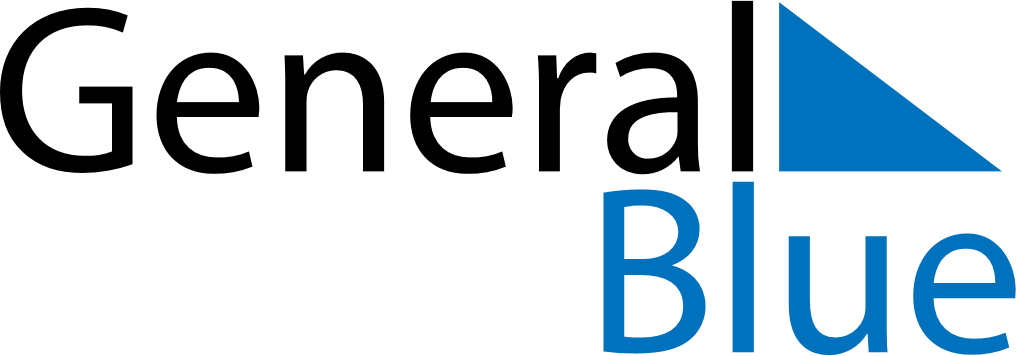 February 2024February 2024February 2024February 2024February 2024February 2024United Arab EmiratesUnited Arab EmiratesUnited Arab EmiratesUnited Arab EmiratesUnited Arab EmiratesUnited Arab EmiratesMondayTuesdayWednesdayThursdayFridaySaturdaySunday1234567891011Laylat al-Mi’raj121314151617181920212223242526272829NOTES